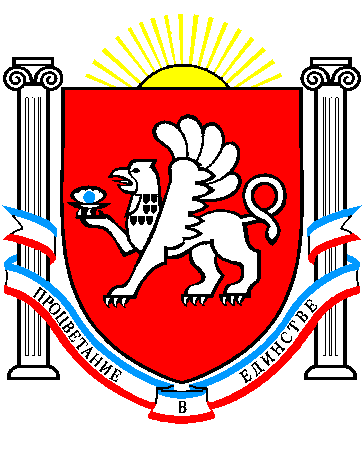 Государственное автономное учреждение здравоохранения Республики Крым «Медицинский центр «Панацея»ПРИКАЗ № 4909 января 2019 г.                                                                              г. Евпатория                                                  Об утверждении перечня сфер деятельности,наиболее подверженных коррупционным рискамВо исполнение требований 75 Федерального закона от 21 ноября . № 323-ФЗ «Об основах охраны здоровья граждан в Российской Федерации», статьи 45 Федерального закона от 25 декабря . № 273-ФЗ «О противодействии коррупции», с целью урегулирования вопросов конфликта интересов в учреждении и соблюдению требований к служебному поведению работников, -ПРИКАЗЫВАЮ:1. Утвердить Перечень сфер деятельности ГАУЗ РК «Медицинский центр «Панацея», наиболее подверженных коррупционным рискам.2. Всем сотрудникам ГАУЗ РК «Медицинский центр «Панацея» воздерживаться от совершения действий и принятия решений, которые могут привести к возникновению конфликта интересов, в том числе в сферах деятельности учреждения, наиболее подверженных коррупционным рискам. 3. С настоящим приказом ознакомить заинтересованных лиц.4. Опубликовать настоящий приказ на официальном сайте учреждения.5. Контроль исполнения настоящего приказа оставляю за собой.Главный врач ГАУЗ РК «Медицинский центр «Панацея»				В.С. СклярПриложение № 1 к приказу от 09.01.2019г №49ГАУЗ РК «Медицинский центр «Панацея»Перечень сфер деятельности ГАУЗ РК ««Медицинский центр «Панацея», наиболее подверженных коррупционным рискамОзнакомлены:МИНИСТЕРСТВО ЗДРАВООХРАНЕНИЯ РЕСПУБЛИКИ КРЫМ№ п/пСфера деятельности1.Осуществление основных функций учреждения – оказание медицинской помощи пациентам2.Подготовка и принятие решений, связанных с осуществлением учреждением закупок товаров, работ, услуг для обеспечения нужд учреждения3.Осуществление функций по контролю за исполнением нормативных правовых актов (проверки, ревизии)4.Использование и защита электронных информационных ресурсов5.Организация защиты и работа с конфиденциальной информацией и персональными данными. Настройка и сопровождение системы защиты персональных сведений6.Подготовка и принятие решений о распределении  и использовании бюджетных средств, средств ОМС7.Проведение контрольных мероприятий, внутренний контроль8.Кадровая политика (принятие решений о приеме граждан на работу и т.п.), правовое сопровождение деятельности учреждения (представительство интересов в суде и т.п.)9Сохранность «Врачебной тайны»№п/пФ.И.О.Подпись1.Александрова Наталья Николаевна2.Артемова Лариса Леонидовна3. Артемов Юрий Александрович4.Бережной Владислав Васильевич5.Александрова Галина Васильевна6.Воронова Галина Федоровна7.Жданович Улькер Реуфовна 8.Жулябина Наталья Владимировна 9.Зыбина Ольга Федоровна10.Ибрагимова Милия Снаверовна11.Ибрагимова Зарема Ибрагимовна12.Кириченко Ольга Александровна13.Ковалевская Татьяна Владимировна14.Кожарская Светлана Федоровна15.Кондратенко Игорь Витальевич 16.Королева Ирина Анатольевна17.Крупка Татьяна Владимировна18.Крывая Елена Сергеевна19.Кузнецова Татьяна Николаевна20.Королёв Максим Михайловия21.Мантулина Галина Ивановна22.Матвеев Александр Владимирович23.Мельник Светлана Анатольевна24.Мищенко Татьяна Алексеевна25.Монастырная Светлана Евгеньевна26.Немолочнова Татьяна Анатольевна27.Немчинова Мария Федоровна28.Нонешвили Нино Зурабовна29.Омельяненко Ольга Александровна 30.Пригода Валентина Ивановна31.Петровская Надежда Анатольевна32.Петрейчук Нина Владимировна33.Пляскевич Людмила Вячеславовна34.Ронжина Ирина Викторовна35.Рипенбейн Сергей Рафаилович36.Сидорчук Инна Витальевна37.Стоянова Алла Николаевна38.Сычева Татьяна Евгеньевна39.Стенько Ирина Владимировна40.Смирнова Елена Юрьевна41.Субботина Юлия Владимировна42.Скляр Александр Анатольевич43.Скляр Александр Александрович44.Триполко Дина Сергеевна45.Халина Екатерина Петровна46.Хмель Надежда Викторовна47.Шабалина Наталья Анатольевна48.Щербина Игорь Анатольевич49.Юдина Вера Николаевна